ส่วนที่ 3 :	แบบรายงานผลการดำเนินแผนงาน/โครงการ/กิจกรรม ที่ได้รับงบประมาณสนับสนุนจากกองทุนหลักประกันสุขภาพ (สำหรับผู้เสนอแผนงาน/โครงการ/กิจกรรม ลงรายละเอียดเมื่อเสร็จสิ้นการดำเนินงาน)ชื่อแผนงาน/โครงการ/กิจกรรม โครงการอบรมเชิงปฏิบัติการตรวจคัดกรองมะเร็งเต้านมและมะเร็งปากมดลูก1. ผลการดำเนินงาน พร้อม ภาพถ่าย 	ได้จัดซื้อโมเดลเต้านมแบบครึ่งตัวเพื่อใช้ในการฝึกปฏิบัติการตรวจเต้านมด้วยตนเอง เป็นเงินจำนวน 15,000 บาท และได้จัดอบรมให้ความรู้แก่กลุ่มเป้าหมาย เมื่อวันที่  24 และ 25 มิถุนายน 2564 ณ โรงพยาบาลส่งเสริมสุขภาพตำบลบ้านขัน สรุปผลการดำเนินงาน กลุ่มเป้าหมายได้รับการคัดกรองโรคมะเร็งเต้านม ร้อยละ 95.37 และได้รับการคัดกรองโรคมะเร็งปากมดลูกร้อยละ 38.56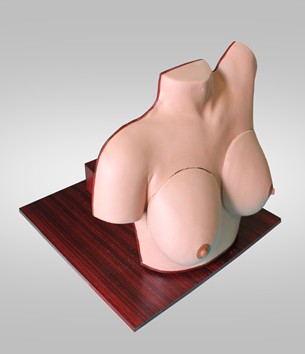 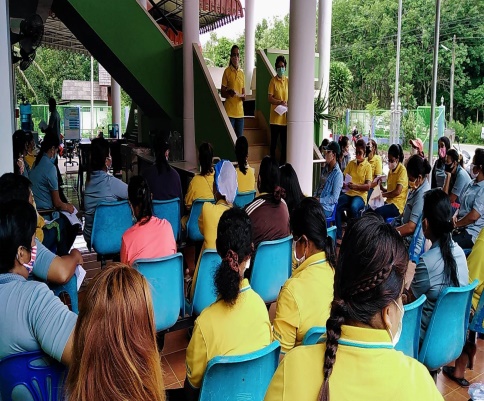 2. ผลสัมฤทธิ์ตามวัตถุประสงค์/ตัวชี้วัด2.1 การบรรลุตามวัตถุประสงค์	 บรรลุตามวัตถุประสงค์	 ไม่บรรลุตามวัตถุประสงค์  เพราะ .......................................................................................................................................................................................................................................................................................................2.2 จำนวนผู้เข้าร่วมใน แผนงาน/โครงการ/กิจกรรม .......................132....................................... คน3. การเบิกจ่ายงบประมาณ	งบประมาณที่ได้รับการอนุมัติ	.........................24,100 ....... บาท	งบประมาณเบิกจ่ายจริง 		.........................24,100 ........ บาท   คิดเป็นร้อยละ .........100.............	งบประมาณเหลือส่งคืนกองทุนฯ	................................................. บาท   คิดเป็นร้อยละ ..............................4. ปัญหา/อุปสรรคในการดำเนินงาน	 ไม่มี	 มี		ปัญหา/อุปสรรค (ระบุ) ........................................................................................................................................................................................................................................................................................................................................................................................................................................................................................................		แนวทางการแก้ไข (ระบุ) ..............................................................................................................................................................................................................................................................................................................ลงชื่อ  	 อารีย์  หนูกาฬ 		ผู้รายงาน                                                                    (นางสาวอารีย์  หนูกาฬ)                                   ตำแหน่ง  รักษาการในตำแหน่ง ผู้อำนวยการโรงพยาบาลส่งเสริมสุขภาพตำบลบ้านขัน            วันที่-เดือน-พ.ศ. 23  กันยายน 2564